ДУМА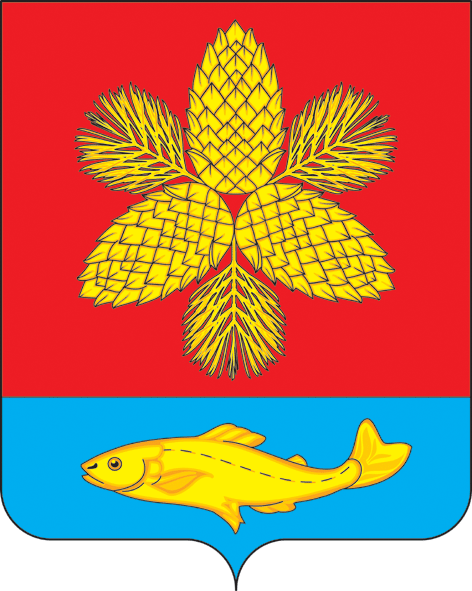 ШКОТОВСКОГО МУНИЦИПАЛЬНОГО ОКРУГА ПРИМОРСКОГО КРАЯР Е Ш Е Н И ЕО принятии муниципального правового акта «Положениео порядке проведения конкурса на замещение должностиГлавы Шкотовского муниципального округа»В соответствии с Федеральным законом от 06 октября 2003 года № 131-ФЗ «Об общих принципах организации местного самоуправления в Российской Федерации», Законом Приморского края от 27 января 2023 года № 288-КЗ «О Шкотовском муниципальном округе Приморского края», на основании Устава Шкотовского муниципального округа Дума Шкотовского муниципального округаРЕШИЛА:1. Принять муниципальный правовой акт «Положение о порядке проведения конкурса на замещение должности Главы Шкотовского муниципального округа».2. Направить принятый муниципальный правовой акт главе Шкотовского муниципального района для подписания и обнародования.3. Настоящее решение подлежит официальному опубликованию.4. Контроль за исполнением настоящего решения оставляю за собой.Председатель ДумыШкотовского муниципального округа							О.В.КанШКОТОВСКИЙ МУНИЦИПАЛЬНЫЙ ОКРУГПРИМОРСКОГО КРАЯМУНИЦИПАЛЬНЫЙ ПРАВОВОЙ АКТ«Положение о порядке проведения конкурса на замещение должностиГлавы Шкотовского муниципального округа»Принят Думой Шкотовского муниципального округа от 26 сентября 2023 г.СТАТЬЯ 1. ОБЩИЕ ПОЛОЖЕНИЯ1. Настоящим положением в соответствии с Федеральным законом от 06 октября 2003 года № 131-ФЗ «Об общих принципах организации местного самоуправления в Российской Федерации», Законом Приморского края от 27 января 2023 года № 288-КЗ «О Шкотовском муниципальном округе Приморского края», Уставом Шкотовского муниципального округа определяется порядок проведения конкурса на замещение должности Главы Шкотовского муниципального округа (далее - конкурс), в том числе порядок формирования и организации деятельности конкурсной комиссии, принятия решения об объявлении конкурса, условия и процедура проведения конкурса, а также порядок принятия решения конкурсной комиссии по результатам конкурса.2. Целью конкурса является отбор на альтернативной основе кандидатов на замещение должности Главы Шкотовского муниципального округа (далее -кандидаты) из числа граждан, представивших документы для участия в конкурсе, на основании их соответствия требованиям, установленным статьей 4 настоящего Положения.3. Конкурс проводится в случаях:1) выборов Главы Шкотовского муниципального округа в соответствии с частью 3 статьи 4 Закона Приморского края от 27 января 2023 года № 288-КЗ «О Шкотовском муниципальном округе Приморского края»;2) истечения срока полномочий Главы Шкотовского муниципального округа;3) досрочного прекращения полномочий Главы Шкотовского муниципального округа;4) признания конкурса несостоявшимся;5) если ни один из кандидатов, представленных конкурсной комиссией по результатам конкурса, не будет избран Главой Шкотовского муниципального округа решением Думы Шкотовского муниципального округа.4. Общий порядок проведения конкурса предусматривает:1) принятие Думой Шкотовского муниципального округа решения о начале процедуры формирования конкурсной комиссии;2) уведомление Губернатора Приморского края о начале процедуры формирования конкурсной комиссии;3) формирование конкурсной комиссии;4) принятие решения Думы Шкотовского муниципального округа об объявлении конкурса;5) опубликование Думой Шкотовского муниципального округа объявления о проведении конкурса;6) конкурс;7) принятие конкурсной комиссией решения по результатам конкурса;8) представление конкурсной комиссией в Думу Шкотовского муниципального округа кандидатов для избрания на должность Главы Шкотовского муниципального округа;9) принятие Думой Шкотовского муниципального округа решения по вопросу избрания Главы Шкотовского муниципального округа.СТАТЬЯ 2. ПОРЯДОК ФОРМИРОВАНИЯ И ОРГАНИЗАЦИИ ДЕЯТЕЛЬНОСТИ КОНКУРСНОЙ КОМИССИИ1. Организация и проведение конкурса осуществляется конкурсной комиссией, формируемой в соответствии с Федеральным законом от 06 октября 2003 года № 131-ФЗ «Об общих принципах организации местного самоуправления в Российской Федерации» и настоящим Положением.2. Не позднее дня, следующего за днем принятия решения о формировании конкурсной комиссии, Дума Шкотовского муниципального округа в письменной форме уведомляет Губернатора Приморского края о начале процедуры формирования конкурсной комиссии.3. Конкурсная комиссия является коллегиальным органом и обладает следующими полномочиями:1) рассматривает документы, представленные для участия в конкурсе;2) обеспечивает соблюдение равных условий проведения конкурса для каждого из кандидатов;3) определяет результаты конкурса;4) представляет кандидатов на должность Главы Шкотовского муниципального округа;5) осуществляет иные полномочия в соответствии с настоящим Положением.4. Общее число членов конкурсной комиссии составляет 8 человек.5. При формировании конкурсной комиссии 4 члена комиссии назначаются Думой Шкотовского муниципального округа и 4 члена комиссии - Губернатором Приморского края. Комиссия считается сформированной после назначения всех членов комиссии.6. Конкурсная комиссия состоит из председателя, заместителя председателя, секретаря и членов конкурсной комиссии. Председатель, заместитель председателя и секретарь избираются из состава конкурсной комиссии открытым голосованием большинством голосов от числа присутствующих на заседании членов конкурсной комиссии.7. Председатель конкурсной комиссии:1) осуществляет общее руководство работой конкурсной  комиссии;2) определяет дату и повестку заседания конкурсной комиссии;3) распределяет обязанности между членами конкурсной комиссии;4) подписывает протоколы заседаний конкурсной комиссии и принятые конкурсной комиссией решения;5) контролирует исполнение решений, принятых конкурсной комиссией;6) представляет конкурсную комиссию в отношениях с кандидатами, иными гражданами, государственными органами, органами местного самоуправления, организациями, средствами массовой информации и общественными объединениями;7) представляет на заседании Думы Шкотовского муниципального округа принятое по результатам конкурса решение конкурсной комиссии.8. Заместитель председателя конкурсной комиссии исполняет обязанности председателя конкурсной комиссии в случае его отсутствия, а также осуществляет по поручению председателя конкурсной комиссии иные полномочия.9. Секретарь конкурсной комиссии:- осуществляет организационное обеспечение деятельности конкурсной комиссии;- осуществляет подготовку заседаний конкурсной комиссии, в том числе обеспечивает извещение членов конкурсной комиссии и, при необходимости, иных лиц, привлеченных к участию в работе конкурсной комиссии, о дате, времени и месте заседания конкурсной комиссии не позднее чем за 2 рабочих дня до заседания конкурсной комиссии;- ведет и подписывает протоколы заседаний конкурсной комиссии;- оформляет принятые конкурсной комиссией решения;- решает иные организационные вопросы, связанные с подготовкой и проведением заседаний конкурсной комиссии.10. По решению конкурсной комиссии к работе конкурсной комиссии могут привлекаться в качестве независимых экспертов специалисты в сфере муниципального управления, представители научных и образовательных организаций, иные лица без включения их в состав конкурсной комиссии.11. Организационной формой деятельности конкурсной комиссии являются заседания.На заседании конкурсной комиссии секретарем ведется протокол, в котором отражается информация о ходе заседания и принятых решениях.Протокол подписывается председателем и секретарем конкурсной комиссии.12. Заседания конкурсной комиссии проводятся открыто. По решению конкурсной комиссии может быть проведено закрытое заседание. Решение о проведении закрытого заседания принимается простым большинством голосов от установленного общего числа членов конкурсной комиссии.Ведение видео и аудиозаписи на заседании конкурсной комиссии разрешается по решению конкурсной комиссии, принимаемому простым большинством голосов от числа членов конкурсной комиссии, присутствующих на заседании.13. Заседание конкурсной комиссии является правомочным, если на нем присутствуют более половины от установленного общего числа членов конкурсной комиссии.В случае выбытия члена конкурсной комиссии из ее состава назначение нового члена конкурсной комиссии производится органом, назначившим выбывшего члена конкурсной комиссии, в течение 14 календарных дней.Решения конкурсной комиссии принимаются открытым голосованием простым большинством голосов от числа членов конкурсной комиссии, присутствующих на заседании. При равенстве голосов решающим является голос председателя конкурсной комиссии.Обеспечение деятельности конкурсной комиссии, в том числе проведение проверки достоверности представленных кандидатами сведений осуществляется аппаратом Думы Шкотовского муниципального округа.Конкурсная комиссия осуществляет свои полномочия с момента ее формирования до рассмотрения Думой Шкотовского муниципального округа вопроса об избрании на должность Главы Шкотовского муниципального округа одного из кандидатов, представленных конкурсной комиссией, или до принятия решения конкурсной комиссией решения о признании конкурса несостоявшимся.СТАТЬЯ 3. ПОРЯДОК ПРОВЕДЕНИЯ КОНКУРСА1. В случае, предусмотренном подпунктом 1 части 3 статьи 1 настоящего Положения, конкурс проводится в следующем порядке:1.1. Дума Шкотовского муниципального округа не позднее истечения 25 календарных дней после принятия Устава Шкотовского муниципального округа Приморского края принимает решение о начале процедуры формирования конкурсной комиссии и уведомляет об этом Губернатора Приморского края;1.2. Не позднее истечения 20 дней со дня формирования конкурсной комиссии Дума Шкотовского муниципального округа принимает решение об объявлении конкурса на замещение должности Главы Шкотовского муниципального округа Приморского края, публикует объявление в газете «Взморье» и размещает на официальном сайте Шкотовского муниципального округа в сети Интернет;1.3. Не позднее истечения 50 календарных дней со дня формирования конкурсной комиссии проводится конкурс. Конкурсная комиссия принимает решение по результатам конкурса и направляет его в Думу Шкотовского муниципального округа;1.4. Не позднее истечения 55 календарных дней со дня формирования конкурсной комиссии Дума Шкотовского муниципального округа принимает решение по вопросу избрания Главы Шкотовского муниципального округа Приморского края.2. В случае, предусмотренном подпунктом 2 части 3 статьи 1 настоящего Положения, конкурс проводится в следующем порядке:2.1. Не позднее чем за 70 календарных дней до окончания предусмотренного Уставом Шкотовского муниципального округа срока полномочий Главы Шкотовского муниципального округа Дума Шкотовского муниципального округа принимает решение о начале процедуры формирования конкурсной комиссии и уведомляет Губернатора Приморского края;2.2. Не позднее чем за 40 календарных дней до окончания предусмотренного Уставом Шкотовского муниципального округа срока полномочий Главы Шкотовского муниципального округа Дума Шкотовского муниципального округа и Губернатор Приморского края назначают членов конкурсной комиссии;2.3. Не позднее чем за 30 календарных дней до окончания предусмотренного Уставом Шкотовского муниципального округа срока полномочий Главы Шкотовского муниципального округа Дума Шкотовского муниципального округа принимает решение об объявлении конкурса и публикует объявление о проведении конкурса в газете «Взморье» и на официальном сайте Шкотовского муниципального округа в сети Интернет;2.4. Не позднее дня окончания предусмотренного Уставом Шкотовского муниципального округа срока полномочий Главы Шкотовского муниципального округа конкурсная комиссия проводит конкурс, принимает решение по результатам конкурса и направляет его в Думу Шкотовского муниципального округа;2.5. Не позднее истечения 10 календарных дней со дня окончания предусмотренного в Уставе Шкотовского муниципального округа срока полномочий Главы Шкотовского муниципального округа Дума Шкотовского муниципального округа принимает решение по вопросу избрания Главы Шкотовского муниципального округа.3. В случаях, предусмотренных подпунктами 3 - 5 части 3 статьи 1 настоящего Положения, конкурс проводится в следующем порядке:3.1. Не позднее истечения 5 календарных дней со дня наступления события, предусмотренного подпунктами 3 - 5 части 3 статьи 1 настоящего Положения, Дума Шкотовского муниципального округа принимает решение о начале процедуры формирования конкурсной комиссии и уведомляет Губернатора Приморского края;3.2. Не позднее истечения 20 календарных дней со дня наступления события, предусмотренного подпунктами 3 - 5 части 3 статьи 1 настоящего Положения, Дума Шкотовского муниципального округа и Губернатор Приморского края назначают членов конкурсной комиссии;3.3. Не позднее истечения 25 календарных дней со дня наступления события, предусмотренного подпунктами 3 - 5 части 3 статьи 1 настоящего Положения, Дума Шкотовского муниципального округа принимает решение об объявлении конкурса и публикует объявление о проведении конкурса в газете «Взморье» и на официальном сайте муниципального округа в сети Интернет;3.4. Не позднее истечения 50 календарных дней со дня наступления события, предусмотренного подпунктами 3 - 5 части 3 статьи 1 настоящего Положения, конкурсная комиссия проводит конкурс, принимает решение по результатам конкурса и направляет его в Думу Шкотовского муниципального округа;3.5. Не позднее истечения 55 календарных дней со дня наступления события, предусмотренного подпунктами 3 - 5 части 3 статьи 1 настоящего Положения, Дума Шкотовского муниципального округа принимает решение по вопросу избрания Главы Шкотовского муниципального округа.4. В решении Думы Шкотовского муниципального округа об объявлении конкурса указываются:1) дата проведения первого и второго этапов конкурса;2) срок приема документов (дата начала и дата окончания), место и время приема документов, подлежащих представлению в конкурсную комиссию;3) условия конкурса;5. В объявлении о проведении конкурса указываются:1) дата, время и место проведения конкурса;2) срок приема документов (дата начала и дата окончания), место и время приема документов, подлежащих представлению в конкурсную комиссию, требования к кандидатам;3) условия конкурса;4) перечень документов, необходимых для участия в конкурсе и требования к их оформлению;5) сведения об источнике дополнительной информации о конкурсе (адрес, телефон, контактное лицо).6. Объявление о проведении конкурса должно быть опубликовано Думой Шкотовского муниципального округа не позднее чем за 20 календарных дней до дня проведения конкурса.СТАТЬЯ 4. УСЛОВИЯ ПРОВЕДЕНИЯ КОНКУРСА1. Право на участие в конкурсе имеют граждане Российской Федерации, достигшие возраста 21 года.2. Гражданин, изъявивший желание участвовать в конкурсе, представляет в конкурсную комиссию следующие документы:1) личное заявление на участие в конкурсе по форме Приложения № 1 к настоящему Положению;2) собственноручно заполненную и подписанную анкету по форме Приложения № 2 к настоящему Положению;3) копию паспорта;4) копию документа об образовании;5) копию трудовой книжки и (или) сведения о трудовой деятельности, предусмотренные статьей 66.1 Трудового кодекса Российской Федерации, заверенные в установленном действующим законодательством порядке;6) копию документа, подтверждающего регистрацию в системе индивидуального (персонифицированного) учета, в том числе в форме электронного документа;7) копию свидетельства о постановке физического лица на учет в налоговом органе по месту жительства на территории Российской Федерации;8) копии документов воинского учета - для граждан, пребывающих в запасе, и лиц, подлежащих призыву на военную службу;9) справку об отсутствии медицинских противопоказаний для работы с использованием сведений, составляющих государственную тайну, по форме, утвержденной приказом Министерства здравоохранения и социального развития РФ от 26 августа 2011 года № 989 «Об утверждении перечня медицинских противопоказаний для работы с использованием сведений, составляющих государственную тайну, порядка получения и формы справки об отсутствии медицинских противопоказаний для работы с использованием сведений, составляющих государственную тайну»;10) справку о наличии (отсутствии) судимости и (или) факта уголовного преследования либо прекращения уголовного преследования по нереабилитирующим основаниям;11) согласие на обработку персональных данных по форме Приложения 3 к Положению;12) две фотографии размером 4 х 6 см.3. Гражданином, изъявившим желание участвовать в конкурсе, представляются в порядке и в сроки, установленные Законом Приморского края от 25 мая 2017 года № 122-КЗ «О порядке исполнения гражданами, претендующими на замещение должности главы местной администрации по контракту, муниципальной должности, лицами, замещающими указанные должности, предусмотренных законодательством о противодействии коррупции отдельных обязанностей, запретов и ограничений, проверки их соблюдения»:- сведения о своих доходах, полученных от всех источников (включая доходы по прежнему месту работы или месту замещения выборной должности, пенсии, пособия, иные выплаты) за календарный год, предшествующий году подачи документов для замещения должности, а также сведения об имуществе и обязательствах имущественного характера по состоянию на первое число месяца, предшествующего месяцу подачи документов для замещения должности;- сведения о доходах супруги (супруга) и несовершеннолетних детей, полученных от всех источников (включая заработную плату, пенсии, пособия, иные выплаты) за календарный год, предшествующий году подачи документов для замещения должности, а также сведения об их имуществе и обязательствах имущественного характера по состоянию на первое число месяца, предшествующего месяцу подачи лицом документов для замещения должности.Указанные сведения представляются по утвержденной Президентом Российской Федерации форме справки о доходах, расходах, об имуществе и обязательствах имущественного характера, адресатом которой является Губернатор Приморского края.Справка направляется в орган исполнительной власти Приморского края, осуществляющий реализацию функций по профилактике коррупционных и иных правонарушений. В конкурсную комиссию гражданин, изъявивший желание участвовать в конкурсе, представляет документы, подтверждающие направление им сведений о доходах, имуществе и обязательствах имущественного характера в уполномоченный орган.Гражданин вправе предоставить документы о дополнительном профессиональном образовании, о присвоении ученой степени, ученого звания, о награждении наградами и присвоении почетных званий и иные документы, характеризующие его личность и профессиональную подготовку.4. Прием документов для участия в конкурсе, указанных в пунктах 2, 3 статьи 4 настоящего Положения, осуществляется в сроки, установленные решением Думы Шкотовского муниципального округа об объявлении конкурса.5. Сведения, представленные гражданином для участия в конкурсе, подвергаются проверке в установленном законодательством Российской Федерации порядке.6. Несвоевременное и (или) неполное представление документов, перечисленных в пунктах 2, 3 настоящей статьи, является основанием для отказа гражданину в приеме документов для участия в конкурсе.Конкурсная комиссия уведомляет в письменной форме о принятом решении об отказе гражданину в приеме документов для участия в конкурсе в срок не позднее 3 календарных дней со дня принятия конкурсной комиссией соответствующего решения.7. На основании представленных документов конкурсная комиссия принимает решение о допуске гражданина либо об отказе в допуске к участию в конкурсе.8. Не допускаются к участию в конкурсе граждане:1) не достигшие возраста 21 года на день проведения конкурса;2) признанные недееспособными решением суда, вступившим в законную силу;3) находящиеся на день проведения конкурса в местах лишения свободы по приговору суда;4) осужденные к лишению свободы за совершение тяжких и (или) особо тяжких преступлений и имеющие на день проведения конкурса неснятую и непогашенную судимость за указанные преступления;5) осужденные к лишению свободы за совершение тяжких преступлений, судимость которых снята или погашена, - до истечения десяти лет со дня снятия или погашения судимости на день проведения конкурса;6) осужденные к лишению свободы за совершение особо тяжких преступлений, судимость которых снята или погашена, - до истечения пятнадцати лет со дня снятия или погашения судимости на день проведения конкурса;7) осужденные за совершение преступлений экстремистской направленности, предусмотренных Уголовным кодексом Российской Федерации, и имеющие на день проведения конкурса неснятую и непогашенную судимость за указанные преступления, если на таких лиц не распространяется действие подпунктов 5 и 6 настоящего пункта;8) подвергнутые административному наказанию за совершение административных правонарушений, предусмотренных статьями 20.3 и 20.29 Кодекса Российской Федерации об административных правонарушениях, если на день проведения конкурса лицо считается подвергнутым административному наказанию;9) в случае прекращения гражданства Российской Федерации, прекращения гражданства иностранного государства участника международного договора Российской Федерации, в соответствии с которым иностранный гражданин вправе быть избранным в органы местного самоуправления, приобретения им гражданства иностранного государства либо получения им вида на жительство или иного документа, подтверждающего право на постоянное проживание гражданина Российской Федерации на территории иностранного государства, не являющегося участником международного договора Российской Федерации, в соответствии с которым гражданин Российской Федерации, имеющий гражданство иностранного государства, вправе быть избранным в органы местного самоуправления;10) в случае наличия гражданства иностранного государства (иностранных государств), либо наличие вида на жительство или иного документа, подтверждающего право на постоянное проживание гражданина Российской Федерации на территории иностранного государства, за исключением случаев, когда гражданин Российской Федерации является гражданином иностранного государства -участника международного договора Российской Федерации, в соответствии с которым иностранный гражданин вправе быть избранным в органы местного самоуправления;11) в случае представления подложных документов или заведомо ложных сведений;9. Список граждан, допущенных к участию в конкурсе, утверждается решением конкурсной комиссии.10. Конкурсная комиссия уведомляет в письменной форме о принятом решении граждан, не допущенных к участию в конкурсе, с указанием причин отказа в допуске к участию в конкурсе, в срок не позднее 3 календарных дней со дня принятия решения.Гражданин, не допущенный к участию в конкурсе, вправе обжаловать решение конкурсной комиссии об отказе ему в допуске к участию в конкурсе в соответствии с законодательством Российской Федерации.СТАТЬЯ 5. ПРОЦЕДУРА ПРОВЕДЕНИЯ КОНКУРСА1. Конкурс проводится, если имеются не менее двух кандидатов.2. Кандидат вправе представить в конкурсную комиссию письменное заявление об отказе от участия в конкурсе. С момента поступления указанного заявления в конкурсную комиссию кандидат считается снявшим свою кандидатуру.3. Конкурс проводится в два этапа.4. На первом этапе конкурсная комиссия проводит проверку достоверности сведений, представленных кандидатами, а также проверку соответствия кандидатов установленным требованиям на основании представленных ими документов. Изучение указанных документов и информации осуществляется в отсутствие кандидатов.5. По итогам первого этапа конкурса конкурсная комиссия принимает одно из следующих решений:1) о признании первого этапа конкурса состоявшимся с утверждением кандидатов, допущенных к участию во втором этапе конкурса;2) о признании конкурса несостоявшимся в следующих случаях:- отсутствия кандидатов;- наличия одного кандидата;- признания всех кандидатов несоответствующими установленным требованиям;- подачи всеми кандидатами заявлений об отказе от участия в конкурсе.6. Конкурсная комиссия не позднее 3 календарных дней уведомляет в письменной форме о принятом решении кандидатов, допущенных к участию во втором этапе конкурса, а также кандидатов, не допущенных к участию во втором этапе конкурса, с указанием причин отказа в допуске к участию во втором этапе конкурса.Решение о месте и времени проведения второго этапа конкурса принимается конкурсной комиссией по итогам первого этапа конкурса.7. На втором этапе конкурса комиссия проводит оценку профессиональных и личностных качеств кандидатов, допущенных к участию во втором этапе конкурса, их умений, знаний, навыков на основании представленных документов и по результатам индивидуального собеседования.8. При определении результатов конкурса комиссией также учитываются:1) наличие у кандидата высшего образования;2) наличие у кандидата дополнительного профессионального образования, ученой степени, ученого звания, наград и почетных званий;3) наличие у кандидата стажа работы на руководящих должностях (руководитель, заместитель руководителя организации) в организациях независимо от их организационно-правовой формы, осуществляющих деятельность в сфере финансов, права, промышленного производства, иных отраслях экономики, социальной сферы, либо наличие стажа на должностях муниципальной службы высшей группы либо должностях государственной гражданской службы категории «руководители» высшей или главной группы либо категории «специалисты» главной группы должностей;4) знание кандидатами основ действующего законодательства;5) наличие у кандидатов навыков организации и планирования работы, контроля, анализа и прогнозирования последствий принимаемых решений, владения информационными технологиями, пользования офисной техникой и программным обеспечением, редактирования документации, организационные и коммуникативные навыки, навыков координирования управленческой деятельности, оперативного принятия и реализации управленческих решений, ведения деловых переговоров и публичного выступления.9. По результатам второго этапа конкурса конкурсная комиссия принимает одно из следующих решений:1) о представлении из числа кандидатов, допущенных к участию во втором этапе конкурса, не менее двух кандидатов на рассмотрение Думы Шкотовского муниципального округа для избрания Главой Шкотовского муниципального округа;2) о признании конкурса несостоявшимся в следующих случаях:- наличия одного кандидата;- подачи всеми кандидатами заявлений об отказе от участия в конкурсе;- признания всех кандидатов несоответствующими установленным пунктами 7, 8 настоящей статьи требованиям.Конкурсная комиссия уведомляет в письменной форме о принятом по результатам конкурса решении каждого из кандидатов, допущенных к участию во втором этапе конкурса, в срок не позднее 3 календарных дней со дня принятия конкурсной комиссией соответствующего решения.10. Решение конкурсной комиссии по результатам второго этапа конкурса направляется в Думу Шкотовского муниципального округа не позднее чем на следующий день после принятия решения.11. Решение Думы Шкотовского муниципального округа об избрании на должность Главы Шкотовского муниципального округа принимается большинством голосов от установленной численности депутатов Думы Шкотовского муниципального округа открытым голосованием.Если по итогам голосования ни один из кандидатов не набрал достаточного для принятия числа голосов, то на повторное голосование ставится кандидат, набравший наибольшее число голосов. Решение по нему считается принятым, если при повторном голосовании кандидат набрал достаточное для принятия число голосов.В случае представления кандидатом в Думу Шкотовского муниципального округа письменного заявления об отказе от участия в процедуре избрания Главой Шкотовского муниципального округа Дума Шкотовского муниципального округа проводит голосование по оставшейся кандидатуре.12. В случае признания конкурса несостоявшимся либо если ни один из кандидатов, представленных конкурсной комиссией по результатам конкурса, не избран Главой Шкотовского муниципального округа, конкурс проводится повторно в соответствии с настоящим Положением.13. Информация о результатах конкурса подлежит опубликованию в газете «Взморье» и размещению на официальном сайте Шкотовского муниципального округа в сети Интернет в течение 5 календарных дней со дня принятия конкурсной комиссией решения по результатам конкурса.14. Решение Думы Шкотовского муниципального округа по итогам рассмотрения вопроса об избрании Главы Шкотовского муниципального округа подлежит опубликованию в газете «Взморье» и размещению на официальном сайте Шкотовского муниципального округа в сети Интернет в течение 5 календарных дней со дня принятия указанного решения.СТАТЬЯ 6. ЗАКЛЮЧИТЕЛЬНЫЕ ПОЛОЖЕНИЯ1. Документы кандидатов и граждан, не допущенных к участию в конкурсе, могут быть им возвращены по письменному заявлению по истечении трех лет со дня завершения конкурса. До истечения указанного срока документы хранятся в Думе Шкотовского муниципального округа, после чего подлежат передаче в архив.2. Настоящее Положение вступает в силу со дня официального опубликования в газете «Взморье».И.о. Главы Шкотовского муниципального района				С.С. Свиридов«____» сентября 2023 года№ _____-МПАот _________________________________                                                                                                            (Ф.И.О., домашний адрес, телефон)ЗаявлениеПрошу принять мои документы для участия в конкурсе на замещение должности Главы Шкотовского муниципального округаПриложение:1) анкета;2) копия паспорта;3) копия документа об образовании;4) заверенная копия трудовой книжки (и (или) сведения о трудовой деятельности, предусмотренные статьей 66.1 Трудового кодекса Российской Федерации);5) копия документа, подтверждающего регистрацию в системе индивидуального (персонифицированного) учета;6) копия свидетельства о постановке физического лица на учет в налоговом органе по месту жительства на территории Российской Федерации;7) копии документов воинского учета (для граждан, пребывающих в запасе, и лиц, подлежащих призыву на военную службу);8) справка об отсутствии медицинских противопоказаний для работы с использованием сведений, составляющих государственную тайну, по форме, утвержденной приказом Министерства здравоохранения и социального развития РФ от 26 августа 2011 года № 989 «Об утверждении перечня медицинских противопоказаний для работы с использованием сведений, составляющих государственную тайну, порядка получения и формы справки об отсутствии медицинских противопоказаний для работы с использованием сведений, составляющих государственную тайну»;9) справку о наличии (отсутствии) судимости и (или) факта уголовного преследования либо прекращения уголовного преследования по нереабилитирующим основаниям;10) иные документы _______________________________________                                                     (указать наименование документа)Сведения, содержащиеся в представленных мною документах для участия в конкурсе, являются полными и достоверными, а сами документы не являются подложными. С условиями конкурса согласен(на). Не имею возражений против проведения проверки сведений, представленных мной в конкурсную комиссию.(дата) (подпись)АНКЕТА11. Выполняемая работа с начала трудовой деятельности (включая учебу в высших и средних специальных учебных заведениях, военную службу, работу по совместительству, предпринимательскую деятельность и т.п.).При заполнении данного пункта необходимо именовать организации так, как они назывались в свое время, военную службу записывать с указанием должности и номера воинской части.12. Государственные награды, иные награды и знаки отличия13. Ваши близкие родственники (отец, мать, братья, сестры и дети), а также супруга (супруг), в том числе бывшая (бывший), супруги братьев и сестер, братья и сестры супругов.Если родственники изменяли фамилию, имя, отчество, необходимо также указать их прежние фамилию, имя, отчество.14. Ваши близкие родственники (отец, мать, братья, сестры и дети), а также супруга (супруг), 
в том числе бывшая (бывший), супруги братьев и сестер, братья и сестры супругов, постоянно проживающие за границей и (или) оформляющие документы для выезда на постоянное место жительства в другое государство(фамилия, имя, отчество,с какого времени они проживают за границей)15. Гражданство (подданство) супруги (супруга). Если супруга (супруг) не имеет гражданства Российской Федерации или помимо гражданства Российской Федерации имеет также гражданство (подданство) другого государства, укажите (заполняется при поступлении на федеральную государственную гражданскую службу в системе Министерства иностранных дел Российской Федерации для замещения должности федеральной государственной гражданской службы, по которой предусмотрено присвоение дипломатического ранга)16. Пребывание за границей (когда, где, с какой целью)17. Отношение к воинской обязанности и воинское звание18. Домашний адрес (адрес регистрации, фактического проживания), номер телефона (либо иной вид связи)  19. Паспорт или документ, его заменяющий  (серия, номер, кем и когда выдан)20. Наличие заграничного паспорта  (серия, номер, кем и когда выдан)21. Документ, подтверждающий регистрацию в системе индивидуального (персонифицированного) учета (если имеется)22. ИНН (если имеется)23. Дополнительные сведения (участие в выборных представительных органах, другая информация, которую желаете сообщить о себе)24. Мне известно, что сообщение о себе в анкете заведомо ложных сведений и мое несоответствие квалификационным требованиям могут повлечь отказ в участии в конкурсе и приеме на должность, поступлении на государственную гражданскую службу Российской Федерации или на муниципальную службу в Российской Федерации.На проведение в отношении меня проверочных мероприятий и обработку моих персональных данных (в том числе автоматизированную обработку) согласен (согласна).Приложение № 3к Положению о порядке проведенияконкурса на замещение должности ГлавыШкотовского муниципального округаСогласие на обработку персональных данныхкандидата на должность Главы Шкотовского муниципального округаВ конкурсную комиссию по проведению конкурса по отбору кандидатур на должность Главы Шкотовского муниципального округаЯ,_________________________________________________________________________________________________________________________________________________,(фамилия, имя, отчество)зарегистрированный(ая) по адресу: ______________________________________________________________________________________________________________________________________________________________,паспорт: серия ___________ № ____________, выдан ______________________________________________________________________________________________________________________________________________,(дата выдачи, кем выдан)свободно, своей волей и в своем интересе даю согласие членам конкурсной комиссии в связи с организацией и проведением конкурса по отбору кандидатур на должность Главы Шкотовского муниципального округа на обработку (любое действие (операцию) или совокупность действий (операций), совершаемых с использованием средств автоматизации или без использования таких средств с персональными данными, включая сбор, запись, систематизацию, накопление, хранение, уточнение (обновление, изменение), извлечение, использование, передачу (распространение, предоставление, доступ), обезличивание, блокирование, удаление, уничтожение) следующих персональных данных:- фамилии, имени, отчества (в том числе предыдущих фамилии, имени и (или) отчества в случае их изменения),- числа, месяца, года рождения,- места рождения,- информации о гражданстве (в том числе гражданстве (подданстве) иных государств),- вида, серии, номера документа, удостоверяющего личность, наименования органа, выдавшего его, даты выдачи,- адреса места жительства (адреса регистрации, фактического проживания, почтового адреса),- номера контактного телефона,- адреса электронной почты,- сведений о трудовой деятельности, службе,- идентификационного номера налогоплательщика (ИНН),- сведений о регистрации в системе индивидуального (персонифицированного) учета,- сведений об образовании, квалификации,- информации о наличии (отсутствии) судимости, дате снятия, погашения судимости, о наличии (отсутствии) факта уголовного преследования либо о прекращении уголовного преследования, привлечении к административной ответственности,- информации о доходах за год, предшествующий году, в котором проводится конкурс, об имуществе и обязательствах имущественного характера своих, своих супруги (супруга) и несовершеннолетних детей,- иных персональных данных, необходимых для участия в конкурсе по отбору кандидатур на должность главы Шкотовского муниципального округа.Указанные персональные данные предоставляются для обработки в целях обеспечения проведения конкурса по отбору кандидатур на должность Главы Шкотовского муниципального округа и получения конкурсной комиссией в отношении меня информации от третьих лиц (в рамках проведения проверочных мероприятий), в том числе о:- признании судом недееспособным;- наличии судимости;- содержании в местах лишения свободы по приговору суда;- имеющемся гражданстве (подданстве) иностранного государства либо вида на жительство или иного документа, подтверждающего право на постоянное проживание на территории иностранного государства;- осуждении к лишению свободы за совершение тяжких и (или) особо тяжких преступлений;- осуждении за совершение преступлений экстремистской направленности, предусмотренных Уголовным кодексом Российской Федерации;- привлечении к административному наказанию за совершение административных правонарушений, предусмотренных статьями 20.3 и 20.29 Кодекса Российской Федерации об административных правонарушениях;- наличии вступившего в силу решения суда о лишении меня права занимать муниципальные должности;- о доходах за год, предшествующий году, в котором проводится конкурс, об имуществе и обязательствах имущественного характера своих, своих супруги (супруга) и несовершеннолетних детей.Я ознакомлен(а), что:1) согласие на обработку персональных данных действует со дня подписания настоящего согласия и до избрания Думой Шкотовского муниципального округа Главы Шкотовского муниципального округа либо до принятия Думой Шкотовского муниципального округа решения о проведении повторного конкурса;2) согласие на обработку персональных данных может быть отозвано на основании письменного заявления в произвольной форме. Отзыв согласия на обработку персональных данных означает мой отказ от участия в конкурсе по отбору кандидатур на должность Главы Шкотовского муниципального округа;3) в случае отзыва согласия на обработку персональных данных конкурсная комиссия вправе продолжить обработку персональных данных без моего согласия при наличии оснований, указанных в пунктах 2 - 11 части 1 статьи 6, части 2 статьи 10 и части 2 статьи 11 Федерального закона от 27.07.2006 № 152-ФЗ «О персональных данных»;4) после окончания конкурса по отбору кандидатур на должность Главы Шкотовского муниципального округа и избрания Думой Шкотовского муниципального округа Главы Шкотовского муниципального округа персональные данные хранятся в Думе Шкотовского муниципального округа в течение срока хранения документов, предусмотренного действующим законодательством РФ.Дата начала обработки персональных данных:_____________________________(число, месяц, год)_____________________________(подпись)26 сентября 2023 г.г. Большой Камень№ 32Приложение № 1 к Положению о порядке проведения конкурса на замещение должности Главы Шкотовского муниципального округаПриложение № 1 к Положению о порядке проведения конкурса на замещение должности Главы Шкотовского муниципального округаВ конкурсную комиссию по проведению конкурса на замещение должности Главы Шкотовского муниципального округаПриложение № 2 к Положению о порядке проведения конкурса на замещение должности Главы Шкотовского муниципального округаМесто
для
фотографии1.ФамилияФамилияМесто
для
фотографииИмяМесто
для
фотографииОтчествоОтчествоМесто
для
фотографии2. Если изменяли фамилию, имя или отчество,
то укажите их, а также когда, где и по какой причине изменяли3. Число, месяц, год и место рождения (село, деревня, город, район, область, край, республика, страна)4. Гражданство (если изменяли, то укажите, когда и по какой причине, если имеете гражданство другого государства – укажите)5. Образование (когда и какие учебные заведения окончили, номера дипломов)Направление подготовки или специальность по дипломуКвалификация по диплому6. Послевузовское профессиональное образование: аспирантура, адъюнктура, докторантура (наименование образовательного или научного учреждения, год окончания)Ученая степень, ученое звание (когда присвоены, номера дипломов, аттестатов)7. Какими иностранными языками и языками народов Российской Федерации владеете и в какой степени (читаете и переводите со словарем, читаете и можете объясняться, владеете свободно)8. Классный чин федеральной гражданской службы, дипломатический ранг, воинское или специальное звание, классный чин правоохранительной службы, классный чин гражданской службы субъекта Российской Федерации, квалификационный разряд государственной службы, квалификационный разряд или классный чин муниципальной службы (кем и когда присвоены)9. Были ли Вы судимы, когда и за что (заполняется при поступлении на государственную гражданскую службу Российской Федерации)10. Допуск к государственной тайне, оформленный за период работы, службы, учебы, его форма, номер и дата (если имеется)Месяц и годМесяц и годДолжность с указаниемнаименования организацииАдресорганизации(в т.ч. за границей)поступленияуходаДолжность с указаниемнаименования организацииАдресорганизации(в т.ч. за границей)Степень родстваФамилия, имя,
отчествоГод, число, месяц и место рожденияМесто работы (наименование и адрес организации), должностьДомашний адрес (адрес регистрации, фактического проживания)«»20г.	ПодписьМ.П.Фотография и данные о трудовой деятельности, воинской службе и об учебе оформляемого лица соответствуют документам, удостоверяющим личность, записям в трудовой книжке, документам об образовании и воинской службе.«»20г.(подпись, фамилия работника кадровой службы)(подпись, фамилия работника кадровой службы)